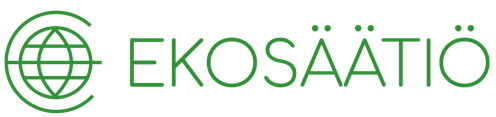 Pekka Kuusi-palkintoEkosäätiön Pekka Kuusi-palkinto luovutetaan OTM Anne Nuorgamille alkuperäiskansojen oikeuksien puolustamisestaOikeustieteiden maisteri Anne Nuorgam on suomalainen saamelaisvaikuttaja, joka on puolustanut saamelaisten ja muiden arktisten alkuperäiskansojen oikeuksia kansallisilla ja kansainvälisillä foorumeilla. Anne Nuorgam on ollut saamelaisten kulttuurisen itsehallintoelimen, saamelaiskäräjien jäsen vuodesta 2000 lähtien. Hän on toiminut Pohjoismaiden ja Kuolan saamelaisten yhteisen saamelaisneuvoston puheenjohtajana, ja tässä ominaisuudessa edustanut saamelaisia muun muassa Arktisessa neuvostossa. Saamelaisneuvoston puheenjohtajan ominaisuudessa hän osallistui myös YK:n kestävän kehityksen huippukokoukseen Johannesburgissa syksyllä 2002. Anne Nuorgam on YK:n alkuperäiskansojen pysyvän foorumin jäsen vuodesta 2017 vuoteen 2022. Hän edustaa pysyvässä foorumissa arktisia alkuperäiskansoja, saamelaisia ja inuiitteja, ja toimii sen puheenjohtajana keväästä 2019 alkaen.Utsjoelta kotoisin olevalla Anne Nuorgamilla on pitkäaikaista kokemusta alkuperäiskansojen asemaan, kalastusoikeuksiin ja arktisten alueiden geopoliittiseen asemaan liittyvistä kysymyksistä. Lapin yliopiston tohtoriopiskelijana ja saamentutkimuksen nuorempana tutkijana hän on paneutunut saamelaisten kalastusoikeuksiin käyttäen toimintatutkimuksellista lähestymistapaa. Tähän tutkimusotteeseen kuuluu hänellä myös osallistuminen Tenon kalastuskiistaan.Saamelaiset oikeudet, tapaoikeudet, perinteet, perinteinen tieto ja tavat, saamelaisten luontoyhteys ja saamen kieli ovat Anne Nuorgamin keskeisimmät perustelut hänen poliittisessa toiminnassaan. Erityisesti saamelaisten oikeuksien turvaaminen luonnonvarojen käytössä ovat olleet usein esillä Anne Nuorgamin puheenvuoroissa. Ilmastonmuutoksessa ovat juuri saamelaisten luontoyhteys ja perinteisten elinkeinojen mahdollisuudet sekä saamelaisten oikeudet vaarassa hävitä vähitellen kokonaan. Saamelaisilla on Suomessa perustuslain turvaama alkuperäiskansan status, mikä ei ole kuitenkaan heijastunut johdonmukaisesti aineelliseen lainsäädäntöön. Suomi ei myöskään ole ratifioinut heimo- ja alkuperäiskansojen oikeuksia turvaavaa ILO 169-sopimusta. Saamelaisten oikeuksien puolustaminen vaatii erityistä pitkäjänteisyyttä ja rohkeutta. Tätä ei lainkaan helpota se, että saamelaisiin kohdistuu erilaisia ja jatkuvia paineita valtaväestön taholta. Saamelaisten keskuudessa on myös luonnollisesti erilaisia poliittisia näkemyksiä ja intressejä, jotka kumpuavat historiasta. Oman erityiskysymyksensä muodostaa saamelaisten perinteiseen elinkeinoon, vapaaseen laidunnukseen perustuvaan poronhoitoon liittyvät ristiriidat muiden maankäyttömuotojen kanssa. Tällä hetkellä poliittisesti kipeimmät kysymykset liittyvät saamelaisten itsehallintoelimen, saamelaiskäräjien asemaan ja edustavuuteen. Vaikka ILO 169-sopimus ei käsittele lainkaan kysymystä kuka on alkuperäiskansan – tässä tapauksessa saamen – jäsen, on saamelaisuudesta tullut jatkuvan poliittisen kiistelyn ydinkysymys. Saamelaisten perinteisesti asuttamille ja siellä kruunun verottamille maille on 1600-luvun puolivälin jälkeen muuttanut suomalaisia uudisasukkaita. Saamelaiset ja uudisasukkaat ovat vuosisatojen ja -kymmenien myötä avioituneet keskenään, muodostaneet perheitä ja harjoittaneet saamelaisille perinteisiä elinkeinoja.Saamelaisten kotiseutualueella puhutaan kolmea saamen kieltä, pohjoissaamea, Inarin saamea ja kolttasaamea. Vanhoista veronkantokirjoista on löydetty myös maininta metsäsaamelaisista, joiden kadonnutta kieltä on yritetty turhaan jäljittää. Mutta tämäkin kielikysymys jakaa saamelaisten kotiseutualueen asukkaita.Ulkoisten ja sisäisten paineiden keskellä on erittäin haastavaa ajaa saamelaisten alkuperäiskansan ja sen perinteisiin elinkeinoihin liittyviä aineellisia oikeuksia. Anne Nuorgamiin kohdistuu siten saamelaisten taholta suuria odotuksia hänen kansainvälisten luottamustehtäviensä myötä.Ekosäätiö haluaa tällä Pekka Kuusi-palkinnolla osoittaa tukensa Anne Nuorgamille alkuperäiskansojen ja erityisesti saamelaisten oikeuksien puolustamisessa.Helsingissä 14. päivänä marraskuuta 2019Ekosäätiö srMikko Pyhälä				Sauli RouhinenHallintoneuvoston puheenjohtaja		Hallituksen puheenjohtajaEkosäätiö, rekisteröity säätiö, haluaa herättää keskustelua kestävän kehityksen yhteiskunnallisesta merkityksestä ja edistää kestävän kehityksen ajattelun leviämistä ja juurtumista kaikkialle yhteiskuntaan. Ekosäätiö sr perustettiin vuonna 1991 toimimaan Pekka Kuusen muistosäätiönä. Säätiön tarkoituksena on ekologisesti kestävän kehityksen edellytyksiä parantavan tieteellisen tutkimuksen ja muun toiminnan tukeminen jatkamalla ja edelleen kehittämällä Pekka Kuusen jälkeensä jättämää henkistä perintöä. www.ekosaatio.fi